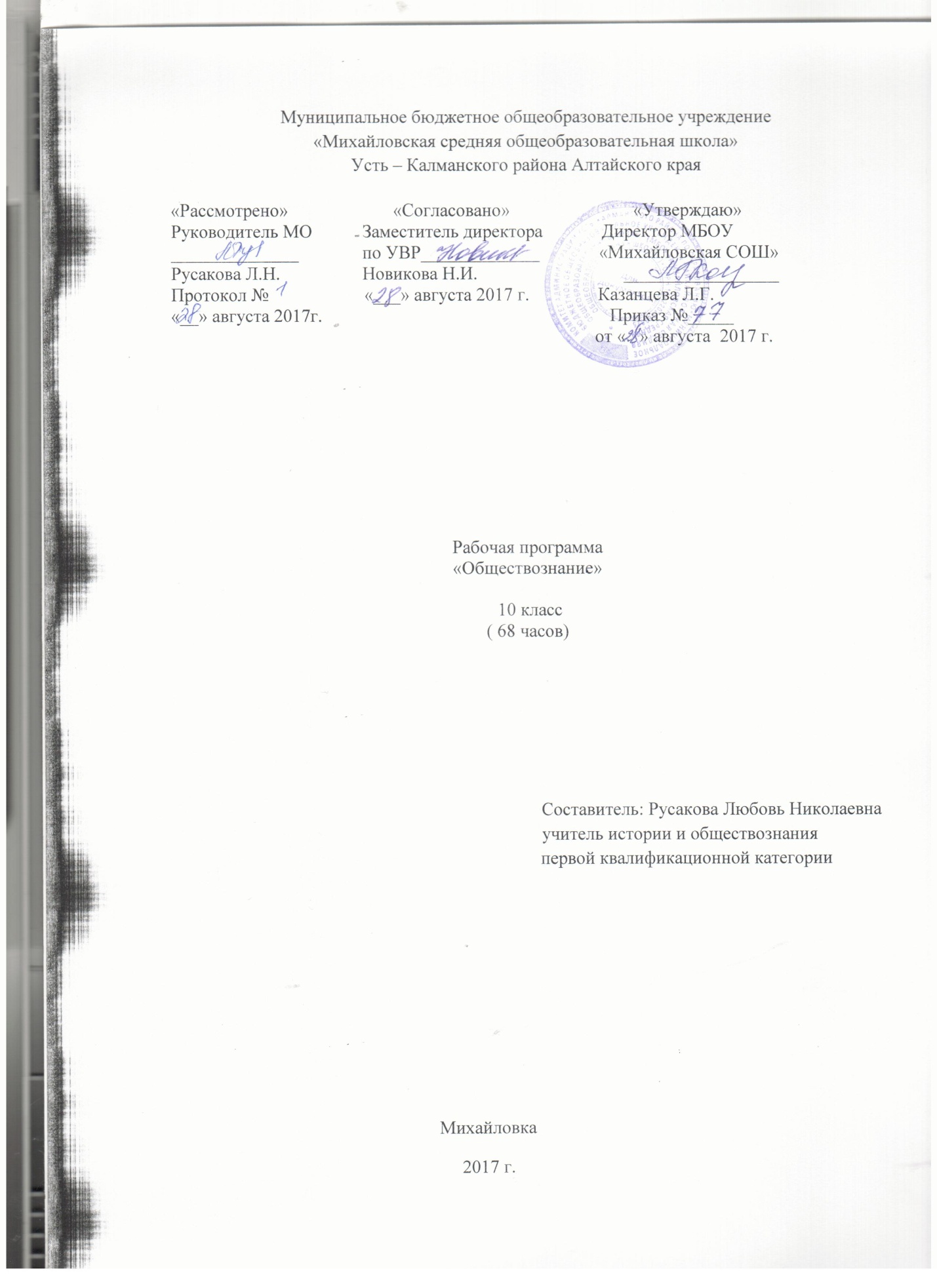 Пояснительная запискаРабочая программа  по обществознанию для 10  класса разработана на основе Федерального компонента государственного образовательного стандарта( 2004г.),  ФБУП (2004г),  Примерной программы среднего общего образования по обществознанию, Основной образовательной программы школы , авторской программыБоголюбов Л.Н Обществознание. 10-11 классы. Базовый уровень//Программы общеобразовательных учреждений. Москва.: «Просвещение»,2011.-45с.Содержание среднего (полного) общего образования на базовом уровне по обществознанию (обществоведению) представляет собой комплекс знаний, отражающих основные объекты изучения: общество в целом, человек в обществе, познание, экономическая сфера, социальные отношения, политика, духовно-нравственная сфера, право. Знания об этих социальных объектах дают социология, экономическая теория, политология, социальная психология, правоведение, философия. Все означенные компоненты содержания взаимосвязаны, как связаны и взаимодействуют друг с другом изучаемые объекты. Помимо знаний, в содержание курса входят социальные навыки, умения, ключевые компетентности, совокупность моральных норм и принципов поведения людей по отношению к обществу и другим людям; правовые нормы, регулирующие отношения людей во всех областях жизни общества; система гуманистических и демократических ценностей. Содержание курса на базовом уровне обеспечивает преемственность по отношению к основной школе путем углубленного изучения некоторых социальных объектов, рассмотренных ранее. Наряду с этим вводится ряд новых, более сложных вопросов, понимание которых необходимо современному человеку. Освоение нового содержания осуществляется с опорой на межпредметные связи с курсами истории, географии, литературыОсновными целями обучения в организации учебного процесса в 10 классе будут:•  развитиеличности в период ранней юности, ее духовно-нравственной, политической и правовой культуры, экономического образа мышления, социального поведения, основанного на уважении закона и правопорядка, способности к личному самоопределению и самореализации; интереса к изучению социальных и гуманитарных дисциплин;• воспитаниеобщероссийской идентичности, гражданской ответственности, правового самосознания, толерантности, приверженности гуманистическим и демократическим ценностям, закрепленным в Конституции Российской Федерации;•   освоение системы знаний об экономической и иных видах деятельности людей, об обществе, его сферах, правовом регулировании общественных отношений.  формированиеопыта применения полученных знаний и умений для решения задач в области социальных отношений; гражданской и общественной деятельности, межличностных отношений, отношений между людьми различных национальностей и вероисповеданий, в семейно-бытовой сфере.Данные цели обусловливают решение следующих задач:содействие самоопределению личности, созданию условий для ее реализации;воспитание гражданственности и любви к Родине;выработка основ нравственной, правовой, экономической, политической, экологической культуры;расовыми, национальными, этническими, религиозными и социальными группами;особенности политической жизни и политической системы общества;содержание и значение социальных норм, регулирующих общественные отношения.Требования к знаниям, умениям и навыкам учащихся по обществознанию за курс 10 классаЗнатьсоциальные свойства человека, его взаимодействие с другими людьми;сущность общества как формы совместной  деятельности людей; характерные черты и признаки основных сфер жизни общества;историю воззрений на общество;особенности развития современного общества;особенности развития рыночной экономики4Уметьописывать основные социальные объекты,  выделяя их существенные признаки;  человека как социально-деятельное существо; основные социальные роли;сравнивать социальные объекты, суждения об обществе и человеке, выявлять  их общие черты и различия; объяснять взаимосвязи изученных социальных объектов (включая взаимодействия человека и общества, общества и природы, сфер общественной жизни);приводить примеры  социальных объектов определенного типа, социальных отношений;  ситуаций, регулируемых различными видами социальных норм;    деятельности людей в различных сферах;оценивать поведение людей с точки зрения социальных норм, экономической рациональности;решать познавательные и практические задачи в рамках изученного материала, отражающие типичные ситуации в различных сферах деятельности человекаосуществлятьпоиск социальной информации по заданной теме из различных ее носителей (материалы СМИ, учебный текст и другие адаптированные источники); различать в социальной информации факты и мнения;самостоятельно составлять простейшие виды правовых документов (записки,заявления, справки и т.п.).Преподавание предмета «Обществознание» рассчитано в 10 классе в объёме 68 часов (2 часа в неделю) Изучение курса рассчитано на 70 часов,  при учебной нагрузке 2 час в неделю. При этом в ней предусмотрен резерв свободного учебного времени  для использования разнообразных форм организации учебного процесса, внедрения современных методов обучения и педагогических технологий. Так как школа работает по учебному плану, рассчитанному на 34 рабочих недели, то в рабочую программу внесены изменения. Общее количество часов составило 68. В разделе втором наблюдается несоответствие- общее количество часов в разделе 38, а по темам распределены 37ч, поэтому из резерва взят один час. Также по одному часу добавлено на повторение раздела I «Общество и человек» и на итоговое повторение.Планирование преподавания и структура учебного содержания соответствует содержанию и структуре УМК «Обществознание» под ред. Л.Н.Боголюбова                                                          Учебный план                            Календарно- тематическое планирование.Информационно- образовательные ресурсыНормативно- правовое обеспечение образовательного процессаФедеральный компонент государственного образовательного стандарта (2004 г);ФБУП (2004г);Примерная программа основного общего образования по обществознанию;Основная образовательная программа школы.Учебно- методическое обеспечение образовательного  процесса Обществознание: учебник. для учашихся 10 кл. общеобразовательных учреждений: базовый уровень /под ред. Л.Н. Боголюбова. – М.: Просвещение, 201 Боголюбов Л.Н Обществознание. 10-11 классы. Базовый уровень//Программы общеобразовательных учреждений. -Москва.: «Просвещение»,2011.-45с.               Образовательные электронные ресурсыhttp://fcior.edu.ru/ Федеральный центр информационно-образовательных ресурсов.http://school-collection.edu.ru/  Единая коллекция цифровых образовательных ресурсов.                                                       Лист внесения изменений.                                                                Нормы оценки знаний, умений и навыков учащихся по обществознанию. Ответ оценивается отметкой «5» , если ученик:
• полно раскрыл содержание материала в объеме, предусмотренном программой и учебником;
• изложил материал грамотным языком в определенной логической последовательности, точно используя специальную терминологию и символику;
• правильно выполнил рисунки, чертежи, графики, сопутствующие ответу;
• показал умение иллюстрировать теоретические положения конкретными примерами, применять их в новой ситуации при выполнении практического задания;
• продемонстрировал усвоение ранее изученных сопутствующих вопросов, сформированность и устойчивость используемых при ответе умений и навыков;
• отвечал самостоятельно без наводящих вопросов учителя.
Возможны одна-две неточности при освещении второстепенных вопросов или в выкладках, которые ученик легко исправил по замечанию учителя.

2. Ответ оценивается отметкой «4», если:• он удовлетворяет в основном требованиям на отметку «5», но при этом имеет один из недостатков:
• в изложении допущены небольшие пробелы, не исказившие содержание ответа;
• допущены один — два недочета при освещении основного содержания ответа, исправленные на замечания учителя;
• допущены ошибка или более двух недочетов при освещении второстепенных вопросов или в выкладках, легко исправленные по замечанию учителя.

3. Отметка «З» ставится в следующих случаях:• неполно или непоследовательно раскрыто содержание материала, но показано общее понимание вопроса и продемонстрированы умения, достаточные для дальнейшего усвоения программного материала;
• имелись затруднения, или допущены ошибки в определении понятий, использовании специальной терминологии, чертежах, выкладках, исправленные после нескольких наводящих вопросов учителя;
• ученик не справился с применением теории в новой ситуации при выполнении практического задания, но выполнил задания обязательного уровня сложности по данной теме;
• при знании теоретического материала выявлена недостаточная сформированность основных умений и навыков.4. Отметка «2» ставится в следующих случаях:• не раскрыто основное содержание учебного материала;
• обнаружило незнание или непонимание учеником большей или наиболее важной части учебного материала;
• допущены ошибки в определении понятий, при использовании специальной терминологии, в рисунках, чертежах или в графиках, в выкладках, которые не исправлены после нескольких наводящих вопросов учителя.Оценка самостоятельных письменных и проверочных работОтметка «5» ставится, если ученик:1. выполнил работу без ошибок и недочетов;2. допустил не более одного недочета.Отметка «4» ставится, если ученик выполнил работу полностью, но допустил в ней:1. не более одной негрубой ошибки и одного недочета;2. или не более двух недочетов.Отметка «3» ставится, если ученик правильно выполнил не менее 2/3 работы или допустил:1. не более двух грубых ошибок;  2. или не более одной грубой и одной негрубой ошибки и одного недочета;3. или не более двух-трех негрубых ошибок;4. или однойнегрубой ошибки и трех недочетов;5. или при отсутствии ошибок, но при  наличии четырех-пяти недочетов. Отметка«2» ставится, если ученик:1. допустил число ошибок и недочетов превосходящее норму, при которой может бытьвыставлена оценка "3"2. или если правильно выполнил менее половины работы.Оценка тестовой работыТесты,состоящие из пяти вопросов можно использовать после изучения каждогоматериала (урока). Тест из 10-15 вопросов используется для периодического контроля. Тест из 20 и более вопросов необходимо использовать для итогового контроля.При оценивании используется следующая шкала:оценка «5» - выполнено правильно 90-100% заданийоценка «4» - выполнено правильно 70-89%оценка «3»- выполнено правильно 50-69% № темыНазвание темыКол-во часов1Общество и человек16+1 ч2Основные сферы общественной жизни.38 ч3Право.10 ч4Заключительные уроки.2 ч +1чИтого68 ч№ п/п№ урока в разделеРаздел. Название урока в поурочном планированииДатаРаздел I Общество и человек (16 ч+1 ч)Тема 1 Общество (4 ч )11Общество как совместная жизнедеятельность людей.22Общество и природа.33Общество как сложная динамичная система.44Социальные институты.Тема 2 Человек (12 часов+1 ч)51Природа человека.62Цель и смысл жизни человека.73Человек как духовное существо.84Ценностные ориентиры личности.95Патриотизм и гражданственность.106Деятельность – способ существования людей.117Многообразие деятельности.128Познание и знание.139Истина и её критерии.1410Человек в системе социальных связей.1511Самосознание и самореализация.1612Социальное поведение.1713Социальное поведение.Раздел II Основные сферы общественной жизни. (38 ч)Тема 3 Духовная культура ( 8ч)181Культура и духовная жизнь общества.192Формы и разновидности культуры.203Наука. Образование.214Наука, её роль в современном мире.225Мораль, её категории.236Религия, её роль в жизни общества.247Искусство, его формы, основные направления.258Тенденции духовной жизни современной России.Тема 4 Экономика ( 4ч)261Роль экономики в жизни общества.272Экономика и социальная структура.283Экономическая культура.294Свобода экономической деятельности и социальная ответственность хозяйствующего субъекта.Тема 5 Социальная сфера (14 ч)301Социальная структура общества.312Неравенство и социальная стратификация323Социальная мобильность.334Социальные взаимодействия.345Социальные аспекты труда356Социальные нормы и отклоняющееся поведение.367Девиантное поведение, его причины и профилактика.378Национальные отношения.389Национальная политика.3910Семья и быт.4011Семья в современном обществе4112Молодёжь в современном обществе.4213Развитие социальных ролей в юношеском возрасте.4314Молодёжная субкультураТема 6 Политическая сфера (11 часов +1 ч)441Политика и власть.452Власть, её происхождение и виды.463Политическая система.474Государство в политической системе.485Политическая жизнь современной России.496Основные черты гражданского общества.507Правовое государство, его признаки.518Средства массовой коммуникации, их роль в политической жизни общества.529Демократические выборы и политические партии.5310Многопартийность.5411Участие гражданина в политической жизни.5512Политическая культура.Раздел III Право (10 ч)	Тема 7 Право как особая система норм ( 10ч)561Право в системе социальных норм.572Публичное и частное право.583Источники права.594Конституция в иерархии нормативных актов.605Правоотношения и правонарушения.616Виды юридической ответственности.627Развитие права в современной России.638Современное российское законодательство.649Предпосылки правомерного поведения.6510Правовая культура\Заключительные уроки (2 ч + 1ч)661Многовариантность общественного развития.672Современный мир и его противоречия.683Итоговое повторение                     Дата                 Содержание               Примечание